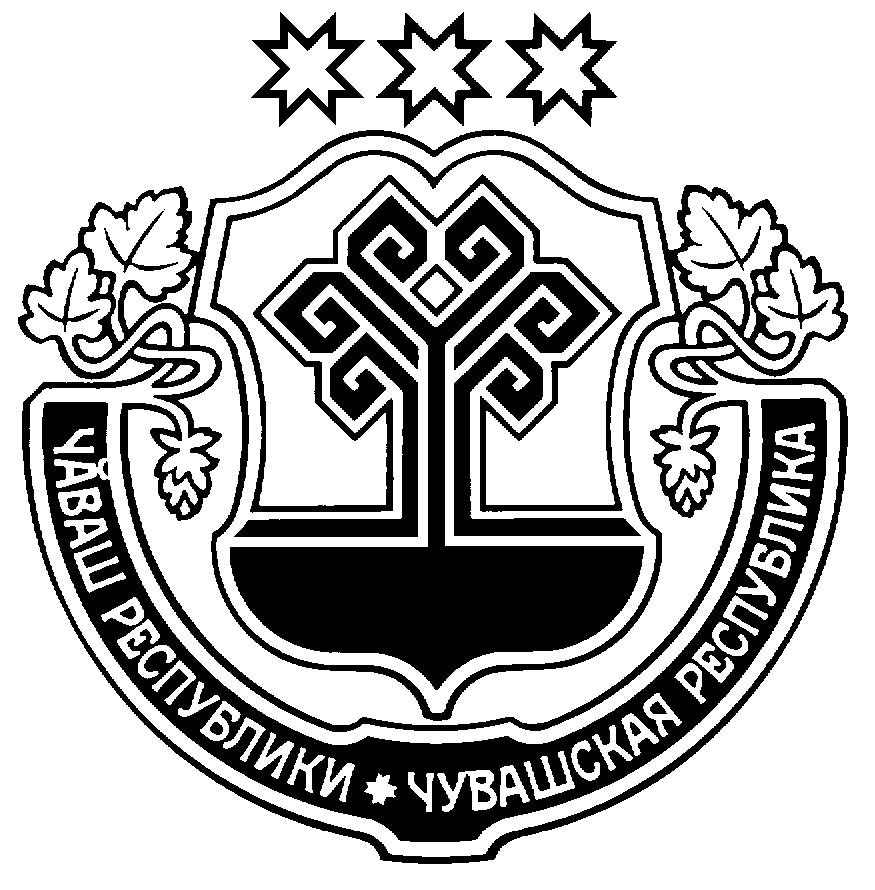 О проведении в Порецком районев 2018 году праздника песни, труда и спорта «Акатуй»Во исполнение Указа Главы Чувашской Республики  от 30 сентября  2017 года  № 104 «О проведении в 2018 году Дня Республики»  и постановления Кабинета Министров Чувашской Республики от 13 декабря 2017 г. № 497  «О подготовке и проведении в 2018 году Дня Республики»  администрация Порецкого района п о с т а н о в л я е т:Провести районный праздник песни, труда и спорта «Акатуй»,  посвященный Дню Республики,  10 июня 2018 года на стадионе «Сура» в с. Порецкое.Рекомендовать главам сельских поселений, руководителям сельхозпредприятий,  организаций и учреждений района:- организовать участие передовиков производства, коллективов художественной самодеятельности, спортивных команд, жителей сел и деревень в районном празднике «Акатуй», обеспечив их транспортом.3.   Утвердить прилагаемый состав организационного комитета по подготовке и проведению в 2018 году районного праздника песни, труда и спорта «Акатуй».4.   Оргкомитету до 1 июня 2018 г. разработать и представить на утверждение план мероприятий по подготовке и проведению праздника, сметы расходов, поощрение победителей экономического соревнования, различных конкурсов, а также творческих коллективов и участников художественной самодеятельности, мастеров декоративно-прикладного искусства, трудовых династий, победителей спортивных соревнований.5.   Заместителю главы администрации по вопросам сельского хозяйства -  начальнику отдела сельского хозяйства, экологии, земельных и имущественных отношений  Журиной В.В. до 06 июня 2018 г. представить на рассмотрение главе администрации Порецкого района проект постановления по итогам весенне-полевых работ.6. Отделу экономики, бухгалтерского учета, организации и проведения муниципальных закупок ( Трошиной Е.А.) организовать на празднике развернутую торговлю предприятий всех форм собственности, предпринимателями без образования юридического лица.  7.   Заведующему  сектором специальных программ  Игнатьеву Н.А. до 10 июня 2018 г.:- подготовить к работе передвижную станцию для организации озвучивания территории праздника, в случае отключения электроэнергии отвечать за ее работу;- совместно с ГИМС МЧС ( Саксонкиным В.И.) организовать работу спасательного поста на р. Суре в день проведения мероприятия.8.  Рекомендовать заведующей филиалом БУ «Порецкая ЦРБ» Шумерлинского  ММЦ Елесиной И.А. обеспечить медицинское обслуживание участников праздника.   9.  Рекомендовать начальнику ОП по Порецкому району МО МВД РФ «Алатырский»  Масееву А.В. :- обеспечить охрану общественного порядка и безопасность дорожного движения при проведении праздника;- обеспечить регулирование транспортных потоков, обратить особое внимание на безопасность подвоза участников праздника, определить место стадиона для автотранспорта, прибывающего на праздник.	10.   Контроль  за исполнением настоящего постановления  оставляю за собой.Глава администрацииПорецкого района                                                                                                      Е.В. ЛебедевПриложение к постановлениюадминистрации   Порецкого районаот  21.05.2018  г.  № 168СОСТАВорганизационного комитета по подготовке и проведению в 2018 годурайонного праздника песни, труда и спорта «Акатуй».Лебедев Е.В. –  глава администрации Порецкого района – председатель оргкомитета.Федулова Е.Н. – заместитель главы администрации  по социальным вопросам – начальник отдела организационно-контрольной, кадровой и правовой  работы – заместитель председателя оргкомитета.Журина В.В. – заместитель главы администрации по вопросам сельского хозяйства -  начальник  отдела сельского хозяйства, экологии, земельных и имущественных отношений.Лобанова Н.В. – заместитель главы администрации по вопросам строительства, дорожного хозяйства и ЖКХ.Грачева Н.В. – начальник отдела культуры, по делам национальностей,  архивного дела и информационного обеспечения.Терешкина Е.А.  – начальник отдела образования, молодежной политики и спорта.Трошина Е.А. – начальника отдела экономики, бухгалтерского учета, организации и проведения муниципальных закупок.Краснов А.А. – заведующий сектором спорта и молодежной политики.Бухаленкова В.Г. – заведующий сектором информационного обеспечения.Игнатьев Н.А. – заведующий  сектором  специальных программ.Барыкин А.Е. – глава администрации  Порецкого сельского поселения (по согласованию).Веденин Н.В. – генеральный директор МУП «ОП ЖКХ» Порецкого района (по согласованию).Елесина И.А. – заведующая филиалом БУ «Порецкая ЦРБ» Шумерлинского  ММЦ ( по согласованию).Мосина А.Ю. – председатель Совета Порецкого РАЙПО (по согласованию).Масеев А.В. – начальник ОП по Порецкому району МО МВД «Алатырский» (по согласованию).Карпов Г.Н. – редактор газеты «Порецкие вести» (по согласованию).Стексова Е.Н. – директор МБУ «Централизованная клубная система» Порецкого района Чувашской Республики (по согласованию).Кудрявцев Д. К. – директор ООО «Порецкагропромэнерго» ( по согласованию)Саксонкин В.И. – государственный  инспектор  Сурского инспекторского участка центра ГИМС МЧС РФ по ЧР ( по согласованию).Салдаев  А.В. – генеральный директор ОАО «Порецкий рынок» (по согласованию).Глухов А.И. – директор МАУ ДО «Детско-юношеская спортивная школа «Дельфин» (по согласованию). Исаев В.А. – начальник ПЧ- 38 по охране с. Порецкое и Порецкого района ( по согласованию)Чăваш Республикин Пăрачкав районěнчи администрацийĕЙЫШĂНУ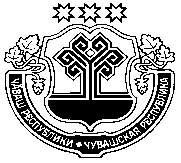 АдминистрацияПорецкого районаЧувашской РеспубликиПОСТАНОВЛЕНИЕ           21.05. 2018  №  16821.05.2018  №  168   Пăрачкав салис. Порецкое